ЧЕРКАСЬКА ОБЛАСНА РАДАР І Ш Е Н Н Я19.02.2021                                                                                       № 5-6/VIIIПро списання майнакомунальної власностіВідповідно до пункту 20 частини першої статті 43 Закону України
"Про місцеве самоврядування в Україні", рішень обласної ради від 16.12.2016 № 10-18/VIІ "Про управління суб’єктами та об’єктами спільної власності територіальних громад сіл, селищ, міст Черкаської області", від 12.06.2020 № 37-11/VIІ "Про Перелік суб’єктів господарювання та об’єктів спільної власності територіальних громад сіл, селищ, міст Черкаської області",
від 16.12.2016 № 10-21/VIІ "Про затвердження Порядку списання об’єктів спільної власності територіальних громад сіл, селищ, міст Черкаської області", враховуючи листи комунального некомерційного підприємства "Черкаська обласна лікарня Черкаської обласної ради" від 25.06.2020 №№ 01-30/1097,
01-30/1098, від 30.07.2020 №№ 01-30/1320, 01-30/1321, від 28.12.2020               № 01-30/2521, комунального некомерційного підприємства "Черкаський обласний протитуберкульозний диспансер Черкаської обласної ради" від 07.07.2020 № 1034/01-19, Комунальної водолазно-рятувальної служби Черкаської обласної ради від 26.06.2020 № 44, обласна рада в и р і ш и л а:1. Дати дозвіл на списання:1) комунальному некомерційному підприємству "Черкаська обласна лікарня Черкаської обласної ради":дефібрилятору Powerheart AED G3 pro, 2008 року випуску, інвентарний номер 10471033, заводський номер 4234818, первісною вартістю 47 950,00 грн, залишковою (балансовою) вартістю 0 грн;дефібрилятор-монітору ДКИ-Н-08 "Аксион-Х", 2008 року випуску, інвентарний номер 10479667, заводський номер Д707Н08592007, первісною вартістю 19 540,00 грн, залишковою (балансовою) вартістю 0 грн;автоматичного аналізатору газів крові GEM Premier 3000, 2009 року випуску, інвентарний номер 10471090, заводський номер 22805, первісною вартістю 297 800,00 грн, залишковою (балансовою) вартістю 0 грн;дрилі з двома кнопками для керування, 2007 року випуску, інвентарний номер 10479435, заводський номер 99080333, первісною вартістю 18 890,00 грн, залишковою (балансовою) вартістю 0 грн;набору електричного обладнання у складі: акумуляторна батарея, що автоклавується; пилка осцілююча горизонтальна; дріль з двома кнопками для керування; патрон Якобса; рімер Trinkle в модифікації Hudson; Хадсон рімер, 2008 року випуску, інвентарний номер 10479670, заводський номер: дриль 0722004073, пилка RJ-1501086, первісною вартістю 56 504,00 грн, залишковою (балансовою) вартістю 0 грн;набору мікроелектричного обладнання у складі: довге середнє лезо, з’єднуючий кабель, лезо вузьке середнє, мікро лезо для АСЛ з обмежувачем, насадка сагільної пилки, 2008 року випуску, інвентарний номер 10479676, первісною вартістю 22 756,00 грн, залишковою (балансовою) вартістю 0 грн;підземного переходу, літ. "а11", що знаходиться за адресою: Черкаська область, м. Черкаси, вул. Менделєєва, 3; 1984 року побудови, інвентарний номер 10330029, первісною вартістю 60 202,00 грн, залишковою (балансовою) вартістю 0 грн;водонапірної вежі Рожновського, літ. "12", що знаходиться за адресою: Черкаська область, м. Черкаси, вул. Менделєєва, 3; 1991 року побудови, інвентарний номер 10330021, первісною вартістю 88 489,00 грн, залишковою (балансовою) вартістю 0 грн;підвалу, літ. "Б", що знаходиться за адресою: Черкаська область, м. Черкаси, вул. Менделєєва, 8; 1933 року побудови, інвентарний номер 10310017, первісною вартістю 5 267,00 грн, залишковою (балансовою) вартістю 0 грн;апарату для гемодіалізу з модулем, 2002 року випуску, інвентарний номер 10471316, заводський номер 2VCAE978, первісною вартістю 112 530,00 грн, залишковою (балансовою) вартістю 0 грн;аудиометра діагностичного AD 229е, 2000 року випуску, інвентарний номер 10470702, заводський номер 003099, первісною вартістю 21 789,00 грн, залишковою (балансовою) вартістю 0 грн;системи дихальної назальної nCPAP для новонароджених Medin Sindi nCPAP, 2008 року випуску, інвентарний номер 10470192, заводський: блок CPAP-М3-2008-06-18318, блендер для кисню 85080122, первісною вартістю 82 200,00 грн, залишковою (балансовою) вартістю 0 грн;інкубатора для новонароджених Giraffe, 2007 року випуску, інвентарний номер 10479562, заводський HDHL50951, первісною вартістю 140 000,00 грн, залишковою (балансовою) вартістю 0 грн;апарату ШВЛ SLE 2000, 2005 року випуску, інвентарний номер 10446055, заводський F0813(2005), первісною вартістю 79 400,00 грн, залишковою (балансовою) вартістю 0 грн;малогабаритної блочної АЗС АПБ-15, літ. V, що знаходиться за адресою: Черкаська область, м. Черкаси, вул. Менделєєва, 3; введена в експлуатацію 2008 року, інвентарний номер 10620007, первісною вартістю 14 041,00 грн, залишковою (балансовою) вартістю 0 грн;малогабаритної блочної АЗС АПБ-15, літ. V, що знаходиться за адресою: Черкаська область, м. Черкаси, вул. Менделєєва, 3; введена в експлуатацію 2008 року, інвентарний номер 10620001, первісною вартістю 14 041,00 грн, залишковою (балансовою) вартістю 0 грн;колонки КЕР-50, літ. V, що знаходиться за адресою: Черкаська область, м. Черкаси, вул. Менделєєва, 3; введена в експлуатацію 1999 року, інвентарний номер 10620009, первісною вартістю 482,00 грн, залишковою (балансовою) вартістю 0 грн;колонки КЕР-50, літ. V, що знаходиться за адресою: Черкаська область, м. Черкаси, вул. Менделєєва, 3; введена в експлуатацію 1999 року, інвентарний номер 10620014, первісною вартістю 398,00 грн, залишковою (балансовою) вартістю 0 грн;ємкості, літ. 10, що знаходиться за адресою: Черкаська область, м. Черкаси, вул. Менделєєва, 3; введена в експлуатацію 1999 року, інвентарний номер 10620021, первісною вартістю 198,00 грн, залишковою (балансовою) вартістю 0 грн;ємкості, літ. II, що знаходиться за адресою: Черкаська область, м. Черкаси, вул. Менделєєва, 3; введена в експлуатацію 1999 року, інвентарний номер 10620006, первісною вартістю 198,00 грн, залишковою (балансовою) вартістю 0 грн;ємкості, літ. II, що знаходиться за адресою: Черкаська область, м. Черкаси, вул. Менделєєва, 3; введена в експлуатацію 1999 року, інвентарний номер 10620012, первісною вартістю 471,00 грн, залишковою (балансовою) вартістю 0 грн;ємкості, літ. II, що знаходиться за адресою: Черкаська область, м. Черкаси, вул. Менделєєва, 3; введена в експлуатацію 1999 року, інвентарний номер 10620022, первісною вартістю 1 569,00 грн, залишковою (балансовою) вартістю 0 грн;автомобіля, марки ГАЗ-53-А, 1980 року випуску, реєстраційний номер 5428 ЧКП, інвентарний номер 10510016, заводський номер шасі 446114, заводський номер двигуна 2169792, свідоцтво про реєстрацію ВО 673199, первісною вартістю 13 917,00 грн, залишковою (балансовою) вартістю 0 грн;автомобіля, марки ВАЗ-2107, 1995 року випуску, реєстраційний номер СА 0257 АН, інвентарний номер 10510065, заводський номер шасі
ХТА 210700S0912889, свідоцтво про реєстрацію РСА 414923, первісною вартістю 18 130,00 грн, залишковою (балансовою) вартістю 0 грн;автомобіля, марки ВАЗ-21099, 2003 року випуску, реєстраційний номер 08135 МЕ, інвентарний номер 10510051, заводський номер шасі
ХТА 21099043576701, свідоцтво про реєстрацію ЕІС 279366, первісною вартістю 31 994,00 грн, залишковою (балансовою) вартістю 0 грн;автомобіля, марки Тойота, 1997 року випуску, реєстраційний номер
03283 МЕ, інвентарний номер 10510039, заводський номер шасі JT141LHA400008545, свідоцтво про реєстрацію РКС 167433, первісною вартістю 34 612,00 грн, залишковою (балансовою) вартістю 0 грн;автомобіля, марки Тойота Королла, 1993 року випуску, реєстраційний номер 1402 ЧКБ, інвентарний номер 10510030, заводський номер шасі 04033735, свідоцтво про реєстрацію ВЯ 592100, первісною вартістю
9 163,00 грн, залишковою (балансовою) вартістю 0 грн;автомобіля, марки УАЗ-3962, 1994 року випуску, реєстраційний номер СА 5413 ВI, інвентарний номер 10500027, заводський номер шасі 0294811, свідоцтво про реєстрацію СХТ 605122, первісною вартістю 7 757,00 грн, залишковою (балансовою) вартістю 0 грн;автомобіля, марки ГАЗ-53А, 1982 року випуску, реєстраційний номер 6721 ЧКЦ, інвентарний номер 10510017, заводський номер шасі 0704210, свідоцтво про реєстрацію ВП 483351, первісною вартістю 6 840,00 грн, залишковою (балансовою) вартістю 0 грн;автомобіля, марки САЗ 3507-16, 1989 року випуску, реєстраційний номер 2485 ЧКП, інвентарний номер 10510018, заводський номер шасі 1260253, свідоцтво про реєстрацію ВР 708918, первісною вартістю 8 686,00 грн, залишковою (балансовою) вартістю 0 грн;автомобіля, марки Тойота Королла-130, 1993 року випуску, реєстраційний номер СА 0040 АА, інвентарний номер 10510031, заводський номер шасі JT153EEA004034995, свідоцтво про реєстрацію РКС 353420, первісною вартістю 9 163,00 грн, залишковою (балансовою) вартістю 0 грн;автомобіля, марки Деу Нексіа, 1996 року випуску, реєстраційний номер 00489 МЕ, інвентарний номер 10510050, заводський номер шасі KLATF19Y1TC218885, свідоцтво про реєстрацію HRC 321285, первісною вартістю 23 907,00 грн, залишковою (балансовою) вартістю 0 грн;2) комунальному некомерційному підприємству "Черкаський обласний протитуберкульозний диспансер Черкаської обласної ради":комплексу рентгенівського діагностичного Рентген-40, 1986 року випуску, інвентарний номер 10471169, заводський номер 1749, первісною вартістю 33 471,00 грн, залишковою (балансовою) вартістю 0 грн;3) Комунальній водолазно-рятувальній службі Черкаської обласної ради:катеру "Чібіс", реєстраційний номер Г-5141, 1988 року випуску, інвентарний номер 10510001, заводський номер 218581, первісною вартістю 21 378,00 грн, залишковою (балансовою) вартістю 0 грн.2. Контроль за виконанням рішення покласти на постійну комісію обласної ради з питань комунальної власності, підприємництва та регуляторної політики.Голова									А. ПІДГОРНИЙ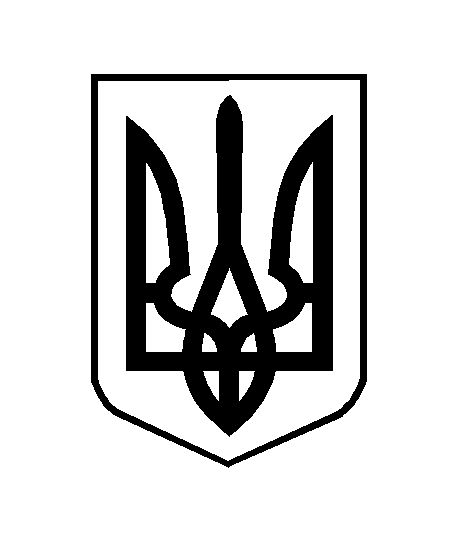 